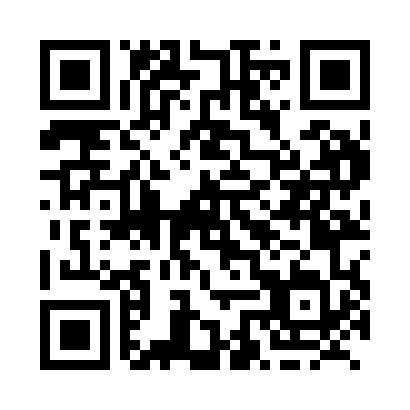 Prayer times for Dock Corner, Prince Edward Island, CanadaWed 1 May 2024 - Fri 31 May 2024High Latitude Method: Angle Based RulePrayer Calculation Method: Islamic Society of North AmericaAsar Calculation Method: HanafiPrayer times provided by https://www.salahtimes.comDateDayFajrSunriseDhuhrAsrMaghribIsha1Wed4:216:001:136:168:2710:072Thu4:195:591:136:168:2810:093Fri4:175:571:136:178:3010:114Sat4:155:561:136:188:3110:135Sun4:125:541:136:198:3210:156Mon4:105:531:136:208:3410:177Tue4:085:511:136:208:3510:198Wed4:065:501:136:218:3610:209Thu4:045:491:136:228:3810:2210Fri4:025:471:136:238:3910:2411Sat4:005:461:136:248:4010:2612Sun3:585:451:136:248:4110:2813Mon3:565:431:136:258:4310:3014Tue3:545:421:136:268:4410:3215Wed3:525:411:136:268:4510:3416Thu3:505:401:136:278:4610:3617Fri3:485:391:136:288:4810:3818Sat3:475:371:136:298:4910:4019Sun3:455:361:136:298:5010:4220Mon3:435:351:136:308:5110:4421Tue3:415:341:136:318:5210:4622Wed3:405:331:136:318:5310:4723Thu3:385:321:136:328:5410:4924Fri3:365:311:136:338:5510:5125Sat3:355:311:136:338:5710:5326Sun3:335:301:136:348:5810:5527Mon3:325:291:146:358:5910:5628Tue3:305:281:146:359:0010:5829Wed3:295:281:146:369:0111:0030Thu3:275:271:146:369:0211:0131Fri3:265:261:146:379:0211:03